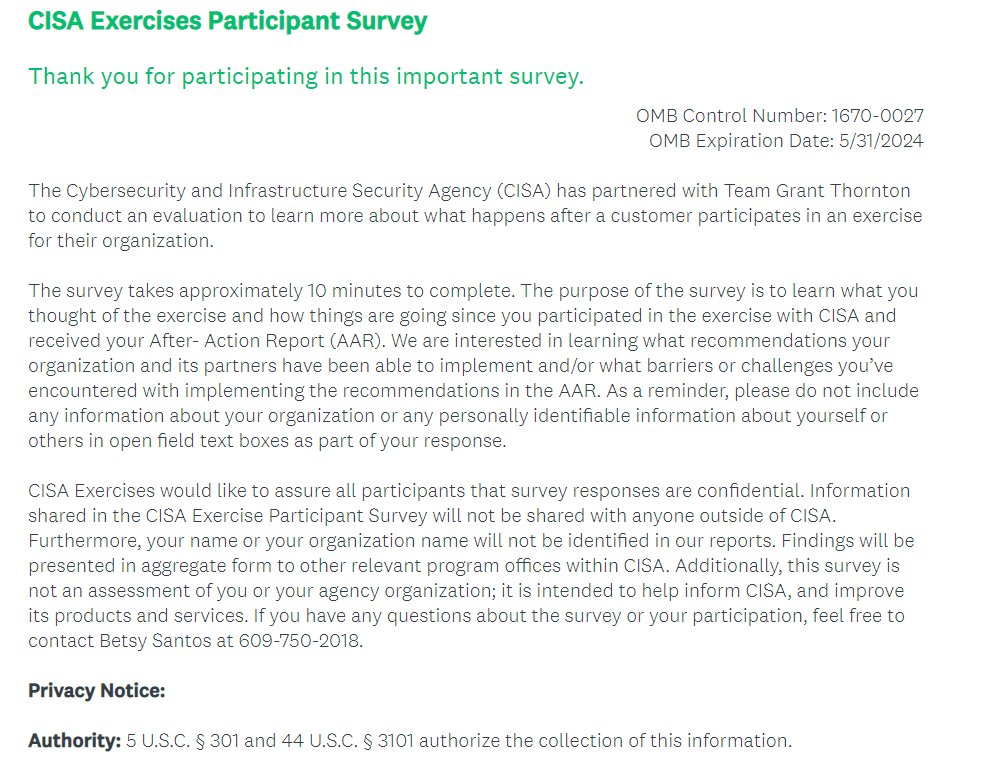 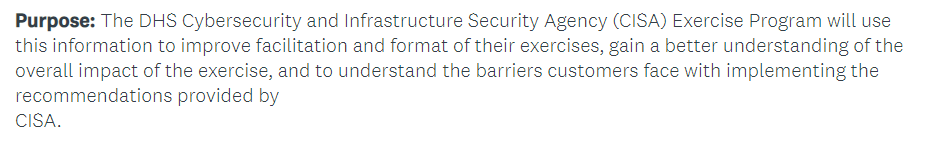 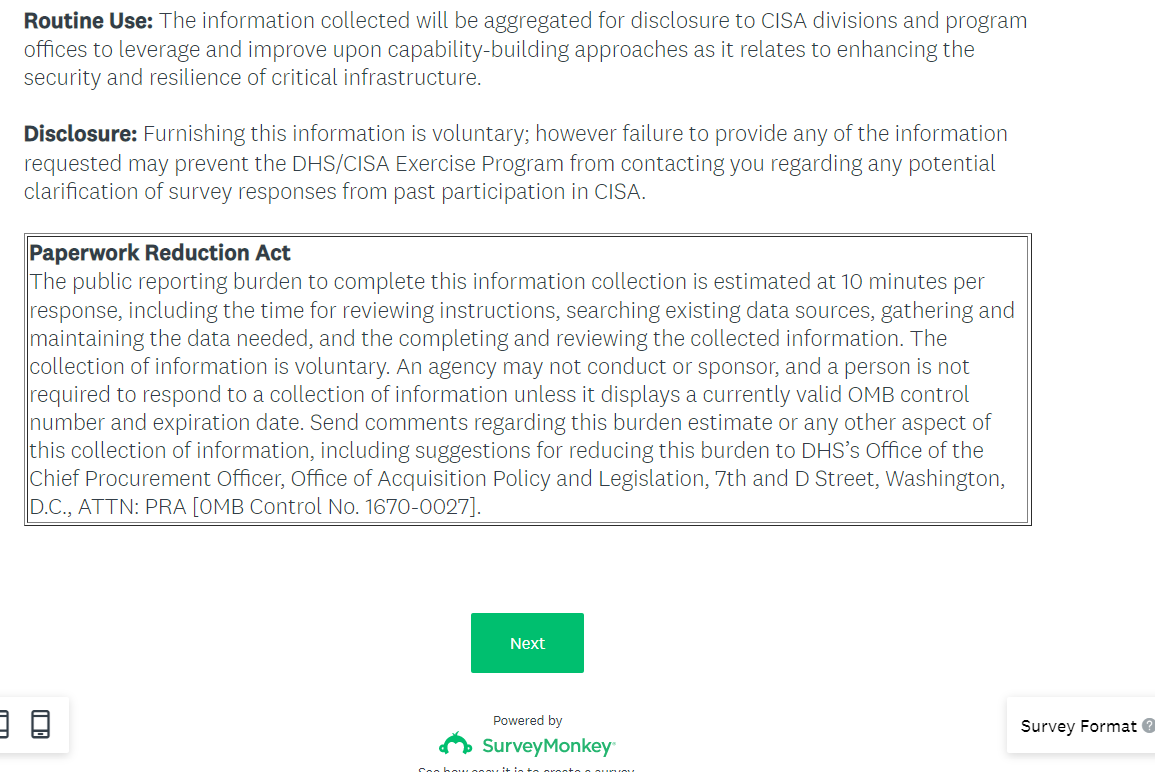 Screener SectionPlease note that starred questions (*) in blue are from CISA’s existing follow-up survey.*Our records indicate you participated in [EXERCISE NAME] Exercise on [DATE].  Is that   	correct?Yes - Go to A2No Thank you.  This survey is for those who participated in [EXERCISE NAME] on [DATE] and are familiar with the recommendations in the After-Action Report. Please provide the name and email address of the person from your organization who attended the Exercise and would be better suited to complete this survey.      Name:      Email address:   Go to endSection A. Organization Characteristics A2.  Approximately, how many employees does your organization have?1- 100101 – 9991000 or moreA3. *What classification best describes your organization? Public State  Local  Tribal  TerritorialPrivate Sector  Chemical Commercial Facilities Communications Critical Manufacturing Dams Defense Industrial Base Emergency Services Energy Financial Services Food and Agriculture Government Facilities Healthcare and Public Health Information Technology Nuclear Reactors, Materials, and Waste Transportation Systems Water and Wastewater SystemsNon-Governmental OrganizationOther (please specify) _____________________________A3A. [shown if public selected in question A3 above] Please select the type of public organization from the following list: 9-1-1 or Dispatch CenterPublic Health Department or Emergency Medical Service (EMS) Fire Department Law Enforcement School District or Education DepartmentEmergency Management or Homeland SecurityInformation Technology DepartmentElections OfficePublic UtilityOther (please specify) ___________________________A4.  *What role did you play during the exercise? Player ObserverPlanner Controller or FacilitatorEvaluatorSimulator Actor A5. *Using a scale of 1 to 5, where 1 = Strongly Disagree and 5 = Strongly Agree, please indicate how much you agree or disagree with the following statements:	Based on participation in this exercise…The question below if shown if statement “c” in question A5 above = agree or strongly agreeA6. *Which action(s) has your organization taken, or is now taking,  in response to the exercise to enhance its preparedness? Mark all that apply.□	Updated policies or plans.□	Created new positions or functions within the organization.□	Developed new relationships with partner organizations.□	Introduced new security measures.□	Implemented new training courses or programs.□	Conducted additional exercises.□	Other (Please specify) _____________________________Section B. After-Action Report RecommendationsQuestions in this section are newly developed and focused on following up on actions related to the AAR.B1.  The next questions are about the After-Action Report (AAR) and the recommendations listed by CISA in that report.Did you agree with all, most, some, or none of the strengths that were identified in the AAR about your organization?AllMost Some None  B2.   Did you agree with all, most, some, or none of the recommendations provided in the AAR based on the identified areas of improvement?AllMost Some None  B3.  Using a scale of 1 to 5, where 1 = Strongly Disagree and 5 = Strongly Agree, please indicate how much you agree or disagree with the following statements regarding the AAR report:B4. Approximately how many recommendations, for your organization (verses for partner organizations), were provided in the AAR?       ____________________________B5.  The next questions are about the statuses of the recommendations in the AAR.  As a reminder, this is not an assessment of your organization and responses are confidential.  Please indicate the current status of the recommendations for your organization in the AAR.  The total should add up to [# ENTERED AT B4]. The question below is shown if statement “e” in question B5 if greater than 0B5a. Thinking about the (most important) recommendation that is not being implemented, why is your   organization not addressing it at the moment? Mark all that apply.□	Other priorities take precedence□	Resource constraints (such as money, equipment, etc.)□	Leadership engagement□	Availability of qualified personnel□	Legal or regulatory constraints□	Other (please specify)__________________________________The question below if shown if at least two responses are selected for question B5aB5b.  Of these reasons, which would you say has been the biggest obstacle in implementing the most important)  recommendation?   Other priorities take precedence	Resource constraints (such as money, equipment, etc.)	Leadership engagement	Availability of qualified personnel	Legal or regulatory constraints	Other (please specify)__________________________________B6.  Since attending the [EXERCISE NAME], has your organization taken other actions to enhance preparedness that were not part of the AAR?Yes No Question below shown if question B6=YesB7. Which action(s) has your organization taken to enhance its preparedness? Mark all that apply□	Updated policies or plans.□	Created new positions or functions within the organization.□	Developed new relationships with partner organizations.□	Introduced new security measures.□	Implemented new training courses or programs.□	Conducted additional exercises.□	Other (Please specify) _____________________________B8. The next questions are about partner organizations.  Did any partner organizations participate in [EXERCISE NAME] on [DATE]? Yes No - Go to C1B9.  Did the tabletop exercise or AAR prompt conversations with the partner organization on our preparedness to respond to a cyber incident?Yes NoSection C. Satisfaction with Exercise C1. Did you attend any of the planning meetings in preparation for the [EXERCISE NAME]?Yes No – Go to C6C2. Do you feel the right people from your organization attended the planning meetings, or do you feel there are others from your organization that should have attended (please list roles rather than names of specific people)? The right people from my organization attended.Different/additional staff from my organization should have attended.C3. Please list the job roles of others within your organization that should have attended (please list job roles or positions rather than names of specific people)? ____________________________Question below shown if question B8 =YesC4.  Do you feel the right partner organizations attended the planning meetings, or do you feel there are partner organizations that should have attended? The right partner organization(s) attended.Different/additional partner organization(s) should have attended.C4a. Which partner(s) do you think should have attended? (please list partners rather than specific names     of individuals) _____________________________________C5.  In your opinion, what, if anything, would have made the planning meeting(s) better?_______________________________________________________________________C6. Now shifting the focus to the actual [EXERCISE NAME] held on [DATE], please indicate how much you agree with the following statements:C7. Please indicate how helpful you found each of these parts of the exercise.Thank you for your participation! We may be contacting you for an in-depth interview about your experience since the exercise. As with this survey, responses to the in-depth survey will be confidential. We appreciate your continued partnership in defending against today’s threats and collaboration to build more secure and resilient infrastructure for the future. StatementStrongly disagree (1)Disagree (2)Neither agree nor disagree (3)Agree (4)Strongly agree (5)I am better prepared to respond to threats or incidents.  My organization is better prepared to respond to threats or incidents.My organization has taken or is now taking action(s) to enhance its preparedness to respond to threats or incidents. I would recommend similar exercises hosted by CISA to colleagues or other relevant professionals.StatementStrongly disagree (1)Disagree (2)Neither agree nor disagree (3)Agree (4)Strongly agree (5)The AAR was clear and easy to understand. The recommendations in the AAR were “on the mark” as far as what my organization needs to do to improve security and preparedness.The AAR gave my organization the guidance it needed to implement necessary changes. Current status of recommendation# recommendations that fall in this statusThe recommendation has been addressed completely. (By addressed completely we mean that your organization has implemented the change to the extent suggested in the AAR)._____The recommendation is currently in progress. We expect to fully implement this recommendation in the next year._____The recommendation was in progress, but status is currently stalled. The recommendation may or may not be fully implemented._____Work to implement the recommendation is expected to start in the next year._____Currently, there is no plan to implement this recommendation._____Other status (Please describe): _______________________________________________StatementStrongly disagree (1)Disagree (2)Neither agree nor disagree (3)Agree (4)Strongly agree (5)The Exercise was the right length of time--not too long or too short.   The exercise facilitation was effective. The scenarios presented were relevant to my organization. The format of the Exercise was easy to follow. The right people from all levels of my organization \were present The right people from all levels of my partner organizations were present. Exercise components Not at all helpful (1)Slightly helpful (2)Neither helpful nor unhelpful (3)Helpful (4)Very Helpful (5)N/APre-planning Meeting      Threat briefing   Scenario presentation and facilitated discussion  Hotwash After-Action Report   After-Action Meeting  